Propozice pro závod ve střelbě z kušeLitultovice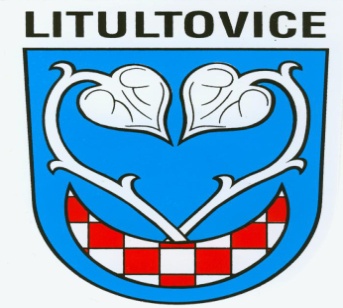 18. 7. 2020 Závazné přihlášky s počtem střelců v jednotlivých kategoriíchnahlaste nejpozději do: 16. 7. 2020 na mob.799500937, e-mail: fit.opava@seznam.czŘeditel závodu: Dalibor LhotskýRozhodčí: Petra ŠubováHarmonogram: 8:00 prezentace, 9:00 závodStartovné: 200,-KčKategorie: muži, ženy, senioři,  junioři, kadetiObčerstvení zajištěnoStřílí se na vlastní nebezpečí